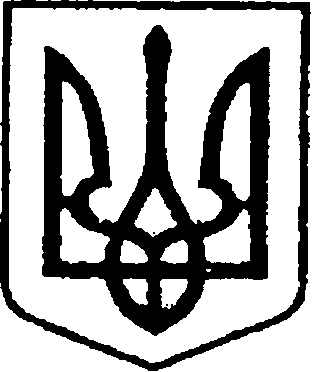   УКРАЇНАЧЕРНІГІВСЬКА ОБЛАСТЬН І Ж И Н С Ь К А    М І С Ь К А    Р А Д А21 сесія VIII скликанняР І Ш Е Н Н Явід 11 березня 2022 р.		              м. Ніжин	                             № 1-21/2022Про перейменування вулиць у м. НіжиніВідповідно до статей 26, 42, 59, Закону України «Про місцеве самоврядування в Україні, Регламенту Ніжинської міської ради VIII скликання, затвердженого рішенням Ніжинської міської ради 24.12.2020 р. №27-4/2020 
(зі змінами) міська рада вирішила,-1. Перейменувати вулицю Московську у м. Ніжина на вулицю «Станіслава Прощенка».2. Відділу містобудування та архітектури виконавчого комітету Ніжинської міської ради дане рішення з додатками направити для інформування 
в Чернігівську філію державного підприємства «Національні інформаційні системи» Міністерства юстиції України.3. Т.в.о. начальника відділу інформаційно-аналітичної роботи 
та комунікацій з громадськістю Гук О.О. забезпечити оприлюднення цього рішення шляхом розміщення на офіційному сайті Ніжинської міської ради.4. Дане рішення набирає чинності з моменту припинення або скасування воєнного стану.5. Організацію роботи з виконання рішення покласти на заступників міського голови з питань діяльності виконавчих органів ради згідно затвердженого розподілу посадових обов’язків та функціональних повноважень.6. Контроль за виконанням даного рішення покласти на постійну комісію міської      ради    з    питань   регулювання   земельних    відносин,      архітектури,  будівництва та охорони навколишнього середовища (голова комісії   Глотко В. В.).Міський голова                                                                         Олександр КОДОЛАВізують:Голова постійної комісії міської ради з питань регулювання земельних відносин,архітектури, будівництва та охоронинавколишнього середовища                                                            Вячеслав ГЛОТКОСекретар міської ради						                Юрій ХОМЕНКОПерший заступник міського голови  з питань діяльності виконавчих органів ради                                Федір ВОВЧЕНКОпостійна комісія міської ради з питаньрегламенту, законності, охорони праві свобод громадян, запобігання корупції,адміністративно-територіального устрою,депутатської діяльності та етики                                                   Валерій САЛОГУБНачальник відділу юридично-кадровогозабезпечення								                  В’ячеслав ЛЕГАПостійна комісії міської ради з питань регулювання земельних відносин,архітектури, будівництва та охоронинавколишнього середовища                                                             Вячеслав ГЛОТКО